Terms and ConditionsFlying Frenzy PARAGLIDING ltd Manor Cottage, West BexingtonDorchester . Dorset . DT2 9DFandrewp@flyingfrenzy.com           mobile; 0799 0505 725   office; 01308 898777             www.flyingfrenzy.com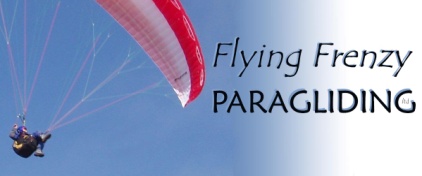 Paragliding Tandem Flight Voucher Booking FormPlease fill in your details and the details of the voucher’s recipient. Please fill in and email or print out and post this form.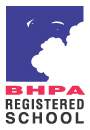 Your NameE-mailAddressHome PhoneMobileHow did you hear of us? Their NameE-mailAddress(If not same as yours)And… don’t worry – we won’t contact them directly!Home PhoneMobileWeight   Must be between 45 and 110kg  (7.5 and 17 stone)Weight   Must be between 45 and 110kg  (7.5 and 17 stone)Weight   Must be between 45 and 110kg  (7.5 and 17 stone)Weight   Must be between 45 and 110kg  (7.5 and 17 stone)Please give details of any physical or medical condition/s of the participant thatFlying Frenzy PARAGLIDING ltd staff need to be aware of to train as safely as possible Please give details of any physical or medical condition/s of the participant thatFlying Frenzy PARAGLIDING ltd staff need to be aware of to train as safely as possible If you like we can include a short message on the voucherIf you like we can include a short message on the voucherIf you like we can include a short message on the voucherIf you like we can include a short message on the voucherIf you like we can include a short message on the voucherMessage;   From;      Your voucher; We can either print out and post your voucher or email it as a PDF document for you to print (full colour, double sided on card and folded to make an A5 leaflet). Please choose one option; Please print for me and post  /  I’ll print it out thanks – please email it to meYour voucher; We can either print out and post your voucher or email it as a PDF document for you to print (full colour, double sided on card and folded to make an A5 leaflet). Please choose one option; Please print for me and post  /  I’ll print it out thanks – please email it to meYour voucher; We can either print out and post your voucher or email it as a PDF document for you to print (full colour, double sided on card and folded to make an A5 leaflet). Please choose one option; Please print for me and post  /  I’ll print it out thanks – please email it to meYour voucher; We can either print out and post your voucher or email it as a PDF document for you to print (full colour, double sided on card and folded to make an A5 leaflet). Please choose one option; Please print for me and post  /  I’ll print it out thanks – please email it to meYour voucher; We can either print out and post your voucher or email it as a PDF document for you to print (full colour, double sided on card and folded to make an A5 leaflet). Please choose one option; Please print for me and post  /  I’ll print it out thanks – please email it to meThe cost of the Tandem flight is £120. Please choose one option; I have enclosed a cheque / have made a bank transfer (payment details below)Payment details for bank transfer payments; Account number; 40133866 Sort code; 09 06 66Please make cheques out to; Flying Frenzy PARAGLIDING ltd.On receipt of payment we will send out a personalised voucher to your address (unless otherwise requested).The cost of the Tandem flight is £120. Please choose one option; I have enclosed a cheque / have made a bank transfer (payment details below)Payment details for bank transfer payments; Account number; 40133866 Sort code; 09 06 66Please make cheques out to; Flying Frenzy PARAGLIDING ltd.On receipt of payment we will send out a personalised voucher to your address (unless otherwise requested).The cost of the Tandem flight is £120. Please choose one option; I have enclosed a cheque / have made a bank transfer (payment details below)Payment details for bank transfer payments; Account number; 40133866 Sort code; 09 06 66Please make cheques out to; Flying Frenzy PARAGLIDING ltd.On receipt of payment we will send out a personalised voucher to your address (unless otherwise requested).The cost of the Tandem flight is £120. Please choose one option; I have enclosed a cheque / have made a bank transfer (payment details below)Payment details for bank transfer payments; Account number; 40133866 Sort code; 09 06 66Please make cheques out to; Flying Frenzy PARAGLIDING ltd.On receipt of payment we will send out a personalised voucher to your address (unless otherwise requested).The cost of the Tandem flight is £120. Please choose one option; I have enclosed a cheque / have made a bank transfer (payment details below)Payment details for bank transfer payments; Account number; 40133866 Sort code; 09 06 66Please make cheques out to; Flying Frenzy PARAGLIDING ltd.On receipt of payment we will send out a personalised voucher to your address (unless otherwise requested).Tandem Flight Vouchers are valid for one year from the date of purchase. We require very specific weather for the Tandem Flights. It can sometimes take many booked days before these occur.Refunds are not available. Failure to give us 24 hours’ notice postponing the booking will result in the cancellation of the voucher.If this voucher is for anyone under 18 years of age, a signed letter of consent is required from their parent or guardian. If the participant is also under 16 years of age a parent or guardian must be present during the briefing and flight.All persons paragliding in the UK must be members of the BHPA. Paperwork for this completed on the day.Paragliding is inherently hazardous. Accidents can happen even when flying tandem with a qualified dual pilot.If the tandem passenger is unduly nervous or appears to be in any way intoxicated or their conduct is deemed to be unsafe or inappropriate in any way during the pre-flight introduction the flight will be cancelled.Tandem Flight Vouchers are valid for one year from the date of purchase. We require very specific weather for the Tandem Flights. It can sometimes take many booked days before these occur.Refunds are not available. Failure to give us 24 hours’ notice postponing the booking will result in the cancellation of the voucher.If this voucher is for anyone under 18 years of age, a signed letter of consent is required from their parent or guardian. If the participant is also under 16 years of age a parent or guardian must be present during the briefing and flight.All persons paragliding in the UK must be members of the BHPA. Paperwork for this completed on the day.Paragliding is inherently hazardous. Accidents can happen even when flying tandem with a qualified dual pilot.If the tandem passenger is unduly nervous or appears to be in any way intoxicated or their conduct is deemed to be unsafe or inappropriate in any way during the pre-flight introduction the flight will be cancelled.Declaration by purchaser of voucher;I have read, understand and accept the above Booking Terms and Conditions. I understand there is a risk of injury during paragliding tandem flights to the person for whom I am buying this voucher. It is my responsibility to ensure the recipient of this voucher is made aware of these risks. Declaration by purchaser of voucher;I have read, understand and accept the above Booking Terms and Conditions. I understand there is a risk of injury during paragliding tandem flights to the person for whom I am buying this voucher. It is my responsibility to ensure the recipient of this voucher is made aware of these risks. Signature / Emailed as if signed by;    Date;  